СОБРАНИЕ ДЕПУТАТОВ АГАПОВСКОГО МУНИЦИПАЛЬНОГО РАЙОНА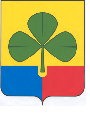 ЧЕЛЯБИНСКОЙ ОБЛАСТИДВАДЦАТОЕ  ЗАСЕДАНИЕ  ПЯТОГО СОЗЫВА РЕШЕНИЕот  25.11.2016 г. 	                                                            № 157  с.Агаповка                         О приостановлении действия абзаца первого части 1 статьи 27 Положения «О бюджетном процессе в Агаповском муниципальном  районе Челябинской области»Руководствуясь Бюджетным кодексом Российской Федерации, Федеральным законом «Об общих принципах организации местного самоуправления в Российской Федерации», Уставом Агаповского муниципального района, Собрание депутатов Агаповского муниципального района , РЕШАЕТ:     1. Приостановить до 1 января 2017 года действие абзаца 1 части 1 статьи 27 Положения о бюджетном процессе в Агаповском муниципальном районе Челябинской области, утвержденное решением Собрания депутатов Агаповского муниципального района от 14.05.2014 г.  № 515 «Об утверждении в новой редакции Положения «О бюджетном процессе в Агаповском муниципальном районе Челябинской области»» (газета Звезда, 2014, 23 мая, № 20;  2015, 06 ноября, № 43)2. Внести Администрации района на рассмотрение Собрания депутатов проект Решения о районном бюджете на 2017 год и плановый период 2018 и 2019 годов не позднее 9 декабря 2016 года.3. Настоящее Решение вступает в силу со дня его официального опубликования в Автономной некоммерческой организации Редакция газеты «Звезда».Глава Агаповского муниципального района			                       Б.Н. Тайбергенов